新一代ARP系统登录方式说明：新一代ARP系统支持WIN10\WIN7等主流操作系统，不支持WIN XP系统。IE浏览器尽量升级到IE11版本。请大家根据以下步骤进行：如之前已经安装过ARP客户端程序的用户不用重新安装，直接用所邮箱和密码即可登录新一代ARP系统。如之前未安装过ARP客户端程序的用户请在通知上面链接处或IAE QQ群文件里下载客户端程序并安装，首次安装选择输入单位沈阳应用生态研究所。然后下一步点击登录新一代ARP系统。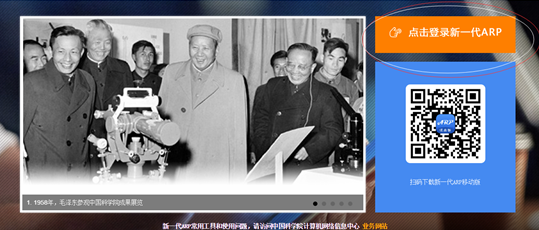 需要使用移动端的用户，可根据界面二维码下载移动客户端，移动版已经整合了很多科研条件、科研项目、综合财务、人力资源、电子公文等多个模块的应用，为大家提供了便捷服务。因登录ARP系统需要邮箱密码，如需要将邮箱密码和ARP密码分开使用的用户可参考附件2。针对项目聘用人员和学生无法使用科技网邮箱登录ARP系统的问题我们会在近期另行通知，尽可能尽快满足用户需求。针对以上问题如有不明之处，请联系信息中心：岳倩  联系方式：83970324，13889376938（微信同步）。